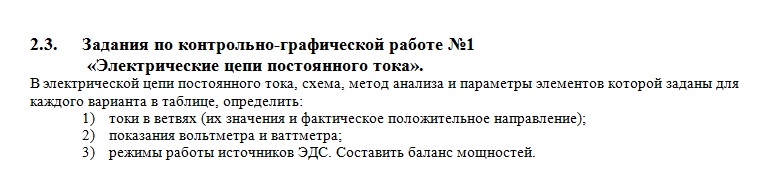 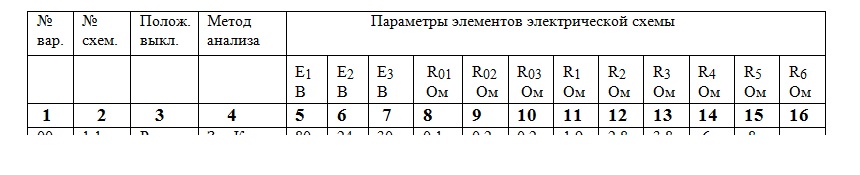 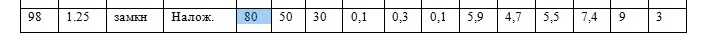 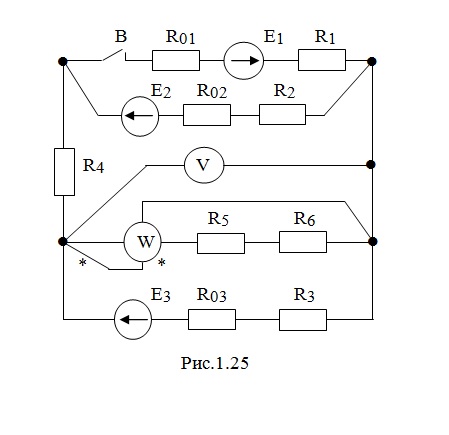 Задания по расчетно-графической работе №2	 «Электрические цепи однофазного синусоидального тока». В электрической цепи однофазного синусоидального тока, схема и параметры элементов которой заданы для каждого варианта в таблице, определить:1)	полное сопротивление электрической цепи и его характер;2)	действующие значения токов в ветвях;показания вольтметра и ваттметра;Построить векторную диаграмму токов и топографическую диаграмму напряжений для всей цепи.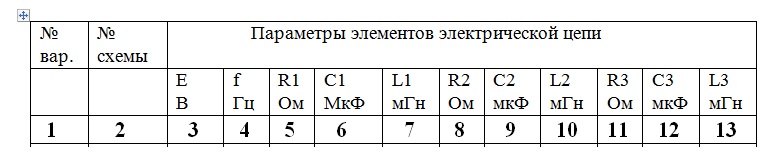 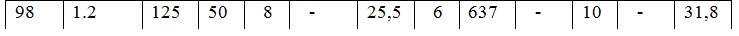 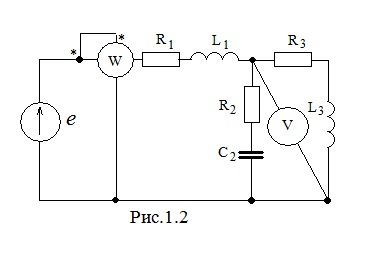 